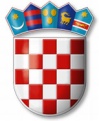 REPUBLIKA HRVATSKAVARAŽDINSKA ŽUPANIJAGOSPODARSKA ŠKOLA VARAŽDINNa temelju članka 56. Statuta Gospodarske škole Varaždin, sazivam sjednicu Školskog odbora koja će se održati u prostorijama Gospodarske škole Varaždin dana 1.6.2023. godine s početkom u 16:00 sati.P O Z I V NA ŠESTU SJEDNICU ŠKOLSKOG ODBORAkoja će se održati dana 1.6.2023. godine s početkom u 16:00 sati u Gospodarskoj školi VaraždinDNEVNI RED:Usvajanje zapisnika s prošle sjednice Školskog odboraIzmjena Plana nabaveIzvješće o stanju sigurnosti, provođenju preventivnih programa te mjerama poduzetim u cilju zaštite prava učenika za školsku godinu 2022./2023.Davanje suglasnosti ravnateljici za zasnivanje radnog odnosa po objavljenom natječajuIzvješće o raspisanim natječajima za radna mjestaIzvješće o sporazumnom raskidu radnog odnosa sa spremačicomRaznoPredsjednik Školskog odbora:   Tomislav Purgarić, prof